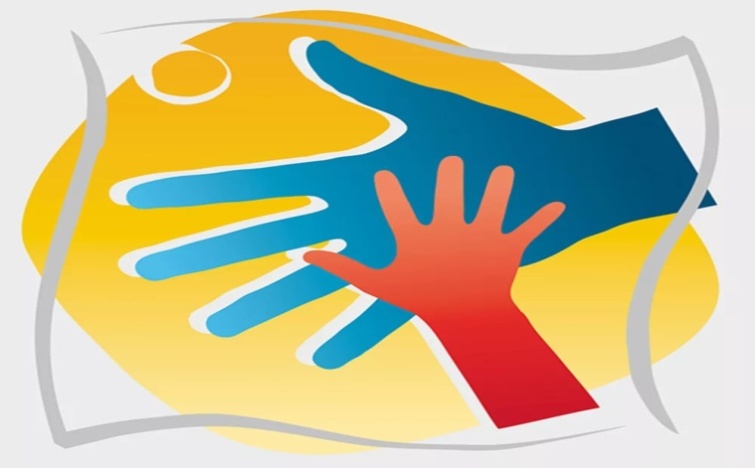 Основные направления социально-педагогической работы с детьми в образовательном учреждении:— помощь семье в проблемах, связанных с учебой, воспитанием ребенка;— помощь ребенку в устранении причин, негативно влияющих на его посещаемость и успеваемость;— привлечение детей, родителей, общественности к организации и проведению социально значимых мероприятий, акций;— распознавание, диагностирование и разрешение конфликтов, затрагивающих интересы ребенка, проблемных ситуаций на ранних стадиях развития с целью предотвращения серьезных последствий;— консультирование групповое и индивидуальное детей и их родителей по вопросам разрешения проблемных жизненных ситуаций, снятие стресса, воспитания детей в семье;— выявление запросов, потребностей детей и разработка мер помощи конкретным учащимся с привлечением специалистов из соответствующих учреждений и организаций;— помощь педагогам в разрешении конфликтов с детьми.В процессе своей работы социальный педагог в школе решает следующие задачи:— осуществляет комплекс мероприятий по воспитанию, образованию, развитию и социальной защите личности в учреждениях и по месту жительства обучающихся;— изучает психолого-медико-педагогические особенности личности обучающихся и ее микросреды, условия жизни;— выявляет интересы, потребности, трудности, проблемы, конфликтные ситуации, отклонения в поведении обучающихся и своевременно оказывает им социальную помощь и поддержку (обеспечение бесплатным питанием, получение социальной помощи отдельной категории семей);— выступает посредником между обучающимся и учреждением, семьей, средой, специалистами различных социальных служб, ведомств и административных органов;— определяет задачи, формы, методы социально-педагогической работы, способы решения личных и социальных проблем, принимает меры по социальной защите и помощи, реализации прав и свобод личности обучающихся;— организует различные виды социально ценной деятельности обучающихся и взрослых, мероприятия, направленные на развитие социальных инициатив, реализацию социальных проектов и программ, участвует в их разработке и утверждении;— способствует установлению гуманных, нравственно здоровых отношений в социальной среде;— содействует созданию обстановки психологического комфорта и безопасности личности обучающихся, обеспечивает охрану их жизни и здоровья;— осуществляет работу по трудоустройству, патронату, обеспечению жильем, пособиями, пенсиями, оформлению сберегательных вкладов, использованию ценных бумаг обучающихся из числа сирот и детей, оставшихся без попечения родителей;— взаимодействует с учителями, родителями, специалистами служб занятости, благотворительными организациями и другие в оказании помощи обучающимся, нуждающимся в опеке и попечительстве, с ограниченными физическими возможностями, девиантным поведением, а также попавшим в экстремальные ситуации.Целью работы педагога - психолога являлась содействие администрации и педагогическому коллективу школы в создании социальной ситуации развития, соответствующей индивидуальности учащегося и обеспечивающей психологические условия для охраны здоровья и развития личности учащихся, их родителей, педагогических работников и других участников образовательного процесса. В процессе своей работы педагог-психолог в школе решает следующие задачи:- своевременное выявление детей с трудностями адаптации в 5-9-х классах, в том числе обусловленными ОВЗ; - определение особых образовательных потребностей детей с ОВЗ, детейинвалидов; - определение особенностей организации образовательного процесса для рассматриваемой категории детей в соответствии с индивидуальными особенностями каждого обучающегося, структурой нарушения развития и степенью его выраженности; - осуществление индивидуально ориентированной психолого-медикопедагогической помощи детям с ОВЗ с учётом особенностей психического и (или) физического развития, индивидуальных возможностей детей (в соответствии с рекомендациями психолого-медико-педагогической комиссии); - организация индивидуальных и (или) групповых занятий для детей с выраженным нарушением в физическом и (или) психическом развитии; - обеспечение возможности обучения и воспитания по дополнительным образовательным программам; - реализация системы мероприятий по социальной адаптации детей с ОВЗ; - оказание консультативной и методической помощи родителям (законным представителям) детей с ОВЗ по медицинским, психологическим, социальным, правовым и другим вопросам.Психолого-педагогические особенности сопровождения детей с ограниченными возможностями здоровья.Независимо от социального положения, физических и умственных способностей инклюзивное образование предоставляет возможность каждому ребёнку удовлетворить свою потребность в развитии и равные права в получении адекватного уровню его развития образования.Эффективная реализация включения особого ребёнка в среду гимназии представляется практически невозможной без специализированного психолого-педагогического сопровождения, как инклюзивного процесса, так и его отдельных структурных компонентов.Одним из главных принципов психолого-педагогического сопровождения инклюзивного образования является междисциплинарность – комплексный подход к сопровождению. Инклюзивная образовательная среда формируется целой командой педагогов и специалистов – коллективом, работающим в междисциплинарном сотрудничестве, имеющим единые ценности, включённым в единую организационную модель и владеющим единой системой методов.Для этого создается группа психолого-педагогического сопровождения, в состав которой входят: заместители директора по воспитательной и учебно-воспитательной работе, классный руководитель, педагоги-психологи, учителя, работающие с учащимися с ОВЗ, социальные педагоги, педагоги дополнительного образования.Деятельность группы сопровождения направлена, в первую очередь на изучение особенностей развития каждого конкретного учащегося, его особых образовательных потребностей, составление индивидуальной образовательной программы, разработку индивидуальной программы сопровождения.По каждому ребёнку назначается куратор (классный руководитель).В течение всего периода обучения группа сопровождения осуществляет работу по выбору адекватных методов и приёмов обучения, адаптации учебных программ общеобразовательных учреждений для учащихся с ОВЗ на основе оценки состояния каждого ребенка и оценки динамики его развития.Ключевыми направлениями работы педагога-психолога с детьми с ОВЗ являются:диагностическая, коррекционная и развивающая работа;профилактическая и консультативная работа с педагогами и родителями, воспитывающими детей данной категории.Программа коррекционной работы педагога-психолога включает в себя взаимосвязанные направления. Данные направления отражают её основное содержание: диагностическое направление; консультативно-просветительское и профилактическое направление; коррекционно-развивающее направление; организационно-методическое направление.Для успешности воспитания и обучения детей с ОВЗ необходима правильная оценка их возможностей и выявление особых образовательных потребностей. В связи с этим особая роль отводится психолого-медико-педагогической диагностике.По результатам диагностического обследования у обучающихся с ОВЗ могут быть выявлены нарушения интеллектуальной и личностной сфер (память, внимание, мышление, ограниченность сведений об окружающем, колебания работоспособности). Таким детям необходима организующая и стимулирующая помощь.Основными направлениями коррекционно-развивающей работы педагога-психолога с детьми с ОВЗ, находящимися в условиях образовательной инклюзии, являются: развитие эмоционально-личностной сферы и коррекция её недостатков; формирование произвольной регуляции деятельности и поведения; развитие социальных навыков и социализации и т.д.С детьми с ограниченными возможностями здоровья проводятся коррекционно-развивающие занятия по повышению мотивации, развитию познавательной деятельности, познанию своих личностных особенностей. Во время занятий даются упражнения, направленные на тренировку памяти, внимания. Например, старшеклассники с интересом изучают свои способности и «Мир профессий», чтобы в будущем правильно сделать свой профессиональный выбор. Дети обучаются навыкам общения, способам саморегуляции, умению анализировать ситуацию и делать правильный выбор.Работа по консультативно-просветительскому и профилактическому направлениям обеспечивает оказание педагогам-психологам и родителям помощи в воспитании и обучении ребёнка с ОВЗ.Специалисты разрабатывает рекомендации в соответствии с возрастными и индивидуально-типическими особенностями детей, проводят мероприятия, способствующие повышению профессиональной компетенции педагогов, включению родителей в решение коррекционно-воспитательных задач.Одной из основных форм работы в системе психолого-педагогического сопровождения детей с ОВЗ занимает работа с семьёй. Основная цель этой работы – помочь родителям овладеть практическими знаниями и умениями, которые могут им понадобиться в процессе воспитания детей с ОВЗ в семье.Консультации, которые проводятся по индивидуальным запросам родителей, помогают решить многие вопросы и избежать ошибок в воспитании.Вся работа с родителями, воспитывающими детей с особыми возможностями, направлена на преодоление их социальной беспомощности за счёт повышения педагогической компетентности, обучения навыкам взаимодействия и общения со своим ребёнком, совместно выполняемых домашних заданиях и рекомендаций специалистов, а также за счёт общения с другими родителями в рамках групповой работы.Подобное сотрудничество с родителями помогает создавать благоприятную эмоциональную и нравственную семейную атмосферу и, в целом, способствует повышению психолого-педагогической компетентности родителей.Организационно–методическое направление деятельности педагогов-психологов включает подготовку материалов к консилиумам, методическим объединениям, педагогическим советам, участие в указанных мероприятиях, а также оформление документации.На обучающегося с ОВЗ на каждый учебный год составляется индивидуальный образовательный маршрут, который содержит реальные, конкретные цели, задачи и учебный материал, находящийся в сфере его ближайшего развития.С учётом индивидуального подхода к каждому обучающемуся создаётся комфортный психо-эмоциональный режим обучения, который способствует сотрудничеству («ученик–учитель», «ученик–ученик»).Сопровождение детей-инвалидов. Инвалидность у детей означает существенное ограничение жизнедеятельности, она приводит к социальной дезадаптации, которая обусловлена нарушениями в развитии, затруднениями в обучении,общении, самообслуживании социализации. Сопровождение данной категории детей является необходимым условием их успешной интеграции и социализации в общество. Сопровождение детей, обучающихся на дому, имеет следующие цели: обеспечение полученияими качественного образования с учётом индивидуальных особенностей, оказание консультативной помощи семьям, проведение коррекции развития обучающихся, обеспечение их интеграции в общество, подготовка к самостоятельной жизни. В программу сопровождения обучающихся на дому входят еженедельные занятия с педагогом-психологом и учителем-логопедом.Сопровождение детей выпускных классов. Основное направление сопровождения выпускников школы - помощь в профильной ориентации и профессиональном самоопределении, выявление профессиональных склонностей подростков, диагностика интеллектуального состояния, развитие временной перспективы, развитие психосоциальной компетентности, профилактика девиантного поведения, зависимостей, поддержка в самопознании, поиске смысла жизни.Системное сопровождение обучающихся в течение учебного года осуществляется поэтапно: - диагностический этап - проведение исследований социально- психологического климата образовательного учреждения; определение индивидуальных особенностей и склонностей личности, ее потенциальных возможностей в процессе обучения и воспитания, в профессиональном самоопределении, а также выявление причин трудностей в обучении, развитии, социальной адаптации; выявление реальной и потенциальной групп социального риска. Результатом данного этапа является оценка контингента обучающихся для учёта особенностей развития детей, определения специфики их особых образовательных потребностей; оценка образовательной среды с целью соответствия требованиям программно-методического обеспечения, материально-технической и кадровой базы учреждения.- поисковый этап - сбор необходимой информации о путях и способах решения проблемы, доведение этой информации до всех участников проблемной ситуации, создание условий для осознания информации самим ребенком (включая возможность адаптации информации).- консультативно-проективный этап, в ходе которого специалисты службы сопровождения рассматривают возможные варианты решения проблемы, обсуждают позитивные и негативные стороны разных решений, строят прогнозы эффективности, помогают выбрать различные методы.После выбора способов решения проблемы происходит распределение обязанностей по его реализации, определение последовательности действий, уточнение сроков исполнения и возможности корректировки планов. Результатом работы является особым образом организованный образовательный процесс, имеющий коррекционно-развивающую направленность и процесс специального сопровождения детей с ограниченными возможностями здоровья при специально созданных (вариативных) условиях обучения, воспитания, развития, социализации  рассматриваемой категории детей.- деятельностный этап обеспечивает достижение желаемого результата. Реализация данного этапа осуществляется в ходе индивидуальных и групповых занятий специалистов Службы сопровождения по развитию и коррекции речевой, познавательной и эмоционально-волевой сфер обучающихся. Также задачей	 специалиста Службы сопровождения является оказание консультативной помощи участникам образовательного процесса. - рефлексивный этап - осмысление результатов деятельности, на основе которого происходит констатация соответствия созданных условий и выбранных коррекционно-развивающих и образовательных программ особым образовательным потребностям ребёнка. Этот этап может стать заключительным в решении отдельной задачи или стартовым в проектировании специальных методов предупреждения и коррекции массовых проблем, имеющихся в образовательном учреждении целью внесения необходимых изменений в образовательный процесс и организацию сопровождения детей с ограниченными возможностями здоровья, корректировка условий и форм обучения, методов и приёмов работы.